AndorraAndorraAndorraAndorraMarch 2029March 2029March 2029March 2029MondayTuesdayWednesdayThursdayFridaySaturdaySunday123456789101112131415161718Constitution Day19202122232425262728293031Maundy ThursdayGood FridayNOTES: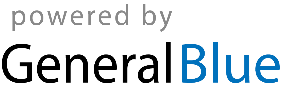 